FOSTER CARE APPLICATION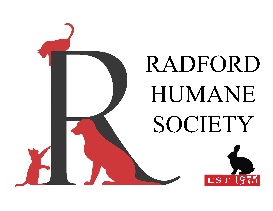 Instructions: have foster care applicant fill out one application. The completed form is confidentialRadford Humane Society: Hereafter RHS;I, ________________________________________________ (name of foster applicant), agree that all statements in this application are made based on personal knowledge and are made for purposes of my application to foster one or more animals through Shelter’s foster care program.   • I would like to foster RHS-rescued animals. Number of animals I can foster ________________ □ I prefer specific animals:  ____________________________________________________________________ □ If any of the animals I specified are unavailable, I am open to substitution.   Restrictions on the type of animal I can foster (For example, “No dogs over 30 lbs.”, “Only adult cats”, etc.) ________________________________________________________________________ ________________________________________________________________________ Where my foster animals will sleep at night: ________________________________________________________________________ Where my foster animals will stay during the day when I am home: ________________________________________________________________________ Where my foster animals will stay during the day when I am not home: ________________________________________________________________________ I understand that RHS is very concerned about the security and safety of my foster animal and all the animals in its custody, as well as its ability to keep track of all animals rescued.  I understand RHS will not share this information for any reasons not connected to the foster care program or applicable lawsuits. *Email will be the primary method of communication from RHS, so if you do not check email regularly, please tell us how to best get in touch with you. 	Driver’s License Number _____________________ 	State of Issuance ____________ Name, address and telephone number of my employer (or business, if self-employed): □ I own my home and am permitted to bring an animal or animals into my dwelling. □ I rent my home and am permitted to bring an animal or animals into my dwelling. 	____________________________ 	______________________________ 	Landlord’s Name 	 	Telephone ____________________________ Address ____________________________ City, State, Zip  Length of time at this residence: __________________________________ □ I have a fenced-in yard.  Height of fence ________ What is it made of? _____________           □ The fence has a gate.          □ The gate has a lock.  Description of the latching and locking mechanism: __________________________________________________________________ I have _____ companion animals at my home currently.  I have copied this page (one for each animal), and I have provided details for all companion animals currently at my home, followed by  all companion animals I have had at my home in the last 5 years who are no longer with me (including any fostered animals). Details for One Companion Animal 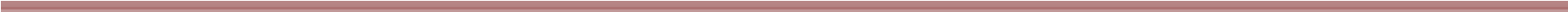 ____________________ ________ _________________ _________________ ______ Name Age Species (dog, cat, etc.) Breed (for dogs only) Gender □ Currently residing in my home. □ Lived in my home in the last 5 years, but no longer with me.  What happened to him/her? _____________________________________________________________________  	□ Spayed/Neutered 	□ I have bred this animal in the past. 	                  □ I am currently breeding this animal. I had elective surgery performed on this animal □ Cat declawed □ Dog debarked □ Other (specify) ___________________________________________________ Where I got this animal ____________________________________________________ Percentage of time he/she spends outside ______________________________________ 	Where he/she sleeps at night_________________________________________________ 	  Where he/she stays during the day when I am home _____________________________ Where he/she stays during the day when I am not home __________________________ 	Vaccinations administered: 	________________________ When: _________________   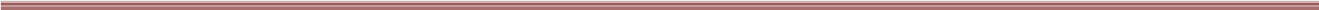                                   			  ________________________ When:     ______________						  ________________________ When: _______________The name of the veterinarian(s) I use for my companion animals is (if more than one, please list all veterinarians consulted in the last 5 years; provide additional sheets for additional veterinarians): 	_________________________________ 	_________________________________ 	Name of specific veterinarian I use 	 	Name of specific veterinarian I use 	_________________________________ 	_________________________________ 	Clinic Name 	 	Clinic Name 	_________________________________ 	_________________________________ 	Address 	 	Address 	_________________________________ 	_________________________________ 	Telephone 	 	Telephone 	I have been a client of this vet for _____ 	I have been a client of this vet for _____ 	Records are under the name of ________ 	Records are under the name of ________ 	_________________________________ 	_________________________________ • I have ______ children in the house.  Ages: ____________________________________ List of all people living in the house and/or who have regular contact with my animal(s) and their relationship to me (include family, friends, domestic employees, etc.): ________________________________ is my ________________ 	Name 	Relationship ________________________________ is my ________________ 	Name 	Relationship ________________________________ is my ________________ 	Name 	Relationship ________________________________ is my ________________ 	Name 	Relationship ________________________________ is my ________________ 	Name 	Relationship List of two references – people who know me (but are not related to me) and my companion animals and have been to my home recently: ________________________________ is my ________________ _________________ 	Name 	Relationship 	Phone ________________________________ is my ________________ _________________ 	Name 	Relationship 	Phone I understand a Shelter representative may visit my home for a home inspection before my foster application is approved.   I understand that if I am approved for fostering, I will also need to carefully read the “Foster Care Agreement,” which is a separate document from this “Foster Care Application.”  The Foster Care Agreement represents the legal contract between a foster caregiver and RHS.  I understand that if I am approved to foster an animal, I must review the Foster Care Agreement before I can take my foster animal home.  I further understand that I will be asked to agree to the terms of the Agreement and sign the Agreement before I can take my foster animal home. I have read this Application in its entirety, and I agree that all statements contained in this document are made by me, and are truthful.  I make this statement under penalty of perjury under the laws of the state of Virginia. ____________________________________ 	______________________________ Signature 	 	Date ____________________________________ 	 Print name 	 	 _________________________________ _________________________________ My Name 	 Home Phone _________________________________ _________________________________ Address 	 Cell Phone _________________________________ _________________________________ City, State, Zip 	 Work Phone _________________________________ Email* _________________________________ _________________________________ Business Name 	 Telephone _________________________________ _________________________________ Address 	 My Position _________________________________ _________________________________ City, State, Zip 	 Length of time with this employer 